* Any identified risk which has a rating >9 must be communicated with the Quality ManagerRisk assessment matrixAcceptable RiskRisk is tolerable as long as it is well managed and controlled.  In addition to identified hazards, all incidents claims and complaints will be risk assessed according to the following process and investigated according to the severity or the consequence and likelihood of (re)occurrence.All Risk Assessments within the Trust will identify:The hazards within the Task/ area being assessed inherent in the work undertaken who and how many people would be affectedhow often specific events are likely to happen (may be based on frequency of previous occurrence):how severe the effect or consequence would behow controllable the hazards are.Acceptable risk will be determined using the following traffic light system:Severity/consequenceGiven the (in) adequacy of the control measures, how serious the consequences are likely to be for the group, patient or Trust if the risk does occur (using the matrix).LikelihoodGiven the (in) adequacy of the control measures for each risk, decide how likely the risk is to happen according to the following guide.  Scores range from 1 for rare to 5 for very likely.Risk Score is determined by Severity x Likelihood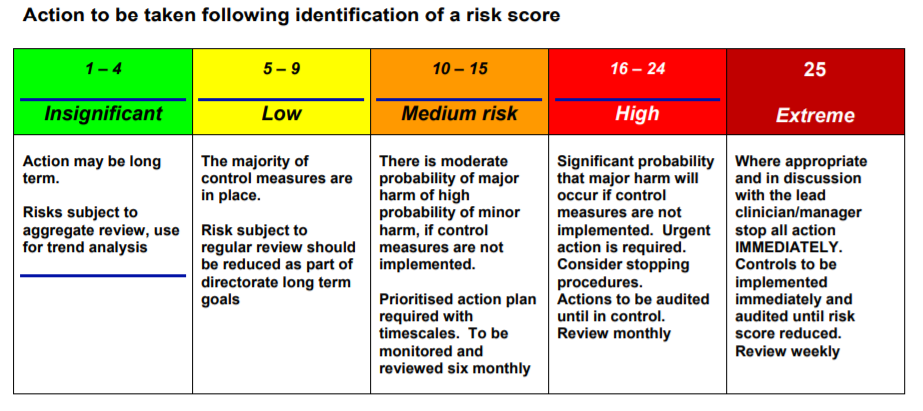 Department/Location/Project: Intensive Therapy Unit (ITU), ED, MAU, NICU, BBC, Children’s ward, Cath Lab, Respiratory ward, SAU and the laboratory; use of the ABL 90 blood gas analysersSOP Document Reference Number: SOP/POCT/62Risk Assessor(s): January Roque, Jacky Apps, Samantha Overton and Nicola Hodges Highest Risk Rating Identified*: 12Date of assessment: 26/04/2023Informed QM of any Risk Score >9: QM approverDescription of riskExisting control/ safeSystem of workInitial Risk Rating(S X L=  RR)Initial Risk Rating(S X L=  RR)Initial Risk Rating(S X L=  RR)What further action is requiredResponsible person and target date for completionFinal Risk Rating(S X L=  RR)Final Risk Rating(S X L=  RR)Final Risk Rating(S X L=  RR)There is  risk of transmission of infection, as a result of acquiring and handling of venous and arterial blood samples via: dropletsBlood spillagesNeedle stick injury (via venepuncture)Resulting in transmission of infection to ward staff, laboratory staff, and engineers who visit the analysers occasionally.Personal Protective Equipment (PPE) Infection Control Policy Standard Infection Control PrecautionFollow COVID 19 PPE flowchart in pandemicConsider logistics, time frame and availability of machine. Check all blood parameters are green and machine is calibrated. Ensure safety cap is on the blood gas syringe after obtaining sample.Follow Trust procedure for spillages of blood.Pathology Health and safety policySharps Policy Seal and label sharps bin correctly.224N/AN/A224There is a risk of erroneous results as a result of damage to the analyser and internal electrodes by  cleaning the analyser with the incorrect wipes (green Clinell wipes) or products (wipes containing Benzalkonium). This could result in unnecessary treatment being given to patient or withholding of treatment when actually required for the patient.The SOP and quick user guide explain which are the correct wipes to use on the surfaces.Supplies have listed these wipes for the wards that require them so will be stocked and topped up accordingly.Any mild detergent could be used if these specific wipes were unavailable (i.e. washing up liquid and water on tissue). Control access to ensure competency is reassessed at regular intervals (2 yearly). Standardise training (SOP and competency assessment) Data manager system to allow remote access to analysers to identify changes in performance414N/AN/A414There is a risk of inaccurate results as a result of inadequate and/or diluted blood samples which may result in unnecessary treatment being given to patient or withholding of treatment when actually required for the patient.User guide is explicit on sample volume and this is covered in training.Laboratory results can be requested if neededNursing team to maintain annual Arterial and IV competencies.Access control allowing only trained & competent staff to use the analyser.Traceability of analysis via electronic record of results or back up of results. Competency assessment and SOP written recently by POCT, to be made available to ward.Reassessment of competency for use of BGA414N/AN/A414Analysis of samples or external quality assessment can pose a risk of infection to Equipment laboratory and ward staff when analysing the samples.PPEInfection Control Policy Standard Infection Control PrecautionDisposal into contaminated waste binsDisinfecting/cleaning after procedureEQA samples contain bovine haemoglobin solution and bovine albumin matrix – non human specimens.212N/AN/A212There is a risk that incorrect patient ID is logged into analyser when running a sample. This can lead to incomplete audit trail and trends for a patient so cannot be reviewed properly which may affect the patients treatment (ie.giving blood component, electrolytes, changing ventilator settings, etc.).Radiometer prompts for patient ID including medical record number  for every test Only trained competent staff to use the radiometerStaff should not share log in codes.Samples should be accompanied by patient ID sticker/notes Cover the importance of patient ID during training.Control access to ensure competency is reassessed at regular intervals (2 yearly).Standardise training (SOP and competency assessment).Decision to transfuse not to be solely based on Hb result – Hb result should be lab Hb.4312Bi directional connectivity to patient records included as part of the MES due to complete summer 2023Department lead for analyser and POCT coordinator 2023144There is a risk of insufficient stock levels of consumables for analyser due to:Out of date consumablesInsufficient stockResulting in Interruption of availability of 1 or more analysers.These can cause 1 or more analysers to be out of action until stock can be delivered. Patients may need to be re bled or a delay is analysis may cause erroneous results. No results may affect patient treatments.Rotate stock to ensure short shelf life stock used firstCheck amber warning on analyser when consumables are about to expire or available tests are running low.Prepare for planned (annual leave) time key staff are away from department.POCT staff also review the on board stock levels remotely and can contact ward to make changes if requiredPOCT staff will check stock levels held on the ward to ensure there is always a replacement consumable available.Stock held and managed from POCT lab is reviewed weekly, bi monthly deliveries received from Radiometer.Ad hoc orders available outside of scheduled deliveries.214N/AN/A212There is a risk of incorrect transcription of results into patient notes as a result of:	Writing down wrong results on paper charts/patient notes.Writing down results on incorrect patient record/notesMisinterpretation of reading results  incorrectly This could lead to unnecessary treatment being given to patients or withholding of treatment when actually required for the patient.All entries on paper chart need to be signed off by respective staff.Confirmatory laboratory results can be done as/where applicable.Results are held on the analyser and in the Aqure system if retrospective access is required.4312Bi directional connectivity to hospital patient record – to allow results to transfer automatically.Summer 2023 as part of the MES.414There is a risk of loss of patient results that should be held for 30 years. Loss of results can affect patient treatment (giving blood components, electrolytes, changing ventilator settings, etc.) if previous results are not available. All analysers connect to Aqure middleware system, which is on a trust server that is backed up daily.Whilst the Aqure is not linked to EPR the results are also being transcribed into the patient paper notes.313Bi directional connectivity to hospital patient record – to allow results to transfer automatically – offering a second level of electronic storage of results into the EPR.Pathology IT and POCT coordinator - Summer 2023 as part of the MES.313There is a risk of electrocution to laboratory and ward staff. Caused through faulty connection to mains electricity.PAT testing performed on all hospital equipment in the department.326Confirm PAT test currentLocal – ensure this is included with whole department313Consequence score (severity levels) and examples of descriptors Consequence score (severity levels) and examples of descriptors Consequence score (severity levels) and examples of descriptors Consequence score (severity levels) and examples of descriptors Consequence score (severity levels) and examples of descriptors 12345DomainsNegligibleMinorModerateMajorCatastrophicImpact on the safety of patients, staff or public (physical/psychological harm) Minimal injury requiring no/minimal intervention or treatment. No time off workMinor injury or illness, requiring minor intervention Requiring time off work for ≤3 days Increase in length of hospital stay by 1-3 days Moderate injury  requiring professional intervention Requiring time off work for 4-14 days Increase in length of hospital stay by 4-15 days RIDDOR/agency reportable incident An event which impacts on a small number of patientsMajor injury leading to long-term incapacity/ disability Requiring time off work for >14 days Increase in length of hospital stay by >15 days Mismanagement of patient care with long-term effects Incident leading  to death Multiple permanent injuries or irreversible health effectsAn event which impacts on a large number of patients Quality/complaints/audit Peripheral element of treatment or service suboptimal Informal complaint/inquiry Overall treatment or service suboptimal Formal complaint (stage 1) Local resolution Single failure to meet internal standards Minor implications for patient safety if unresolved Reduced performance rating if unresolved Treatment or service has significantly reduced effectiveness Formal complaint (stage 2) complaint Local resolution (with potential to go to independent review) Repeated failure to meet internal standards Major patient safety implications if findings are not acted on Non-compliance with national standards with significant risk to patients if unresolved Multiple complaints/ independent review Low performance rating Critical report Totally unacceptable level or quality of treatment/service Gross failure of patient safety if findings not acted on Inquest/ombudsman inquiry Gross failure to meet national standards Human resources/ organisational development/ staffing/ competence Short-term low staffing level that temporarily reduces service quality (< 1 day) Low staffing level that reduces the service quality Late delivery of key objective/ service due to lack of staff Unsafe staffing level or competence (>1 day) Low staff morale Poor staff attendance for mandatory/key training Uncertain delivery of key objective/service due to lack of staff Unsafe staffing level or competence (>5 days) Loss of key staff Very low staff morale No staff attending mandatory/ key training Non-delivery of key objective/service due to lack of staff Ongoing unsafe staffing levels or competence Loss of several key staff No staff attending mandatory training /key training on an ongoing basis Statutory duty/ inspections No or minimal impact or breech of guidance/ statutory duty Breach of statutory legislation Reduced performance rating if unresolved Single breech in statutory duty Challenging external recommendations/ improvement notice Enforcement action Multiple breeches in statutory duty Improvement notices Low performance rating Critical report Multiple breeches in statutory duty Prosecution Complete systems change required Zero performance rating Severely critical report Adverse publicity/ reputation Rumours Potential for public concern Local media coverage – short-term reduction in public confidence Elements of public expectation not being met Local media coverage –long-term reduction in public confidence National media coverage with <3 days service well below reasonable public expectation National media coverage with >3 days service well below reasonable public expectation. MP concerned (questions in the House) Total loss of public confidence Business objectives/ projects Insignificant cost increase/ schedule slippage <5 per cent over project budget Schedule slippage 5–10 per cent over project budget Schedule slippage 10–25 per cent over project budget Schedule slippage Key objectives not met Incident leading >25 per cent over project budget Schedule slippage Key objectives not met Finance including claims Small loss Risk of claim remote Loss of 0.1–0.25 per cent of budget Claim less than £10,000 Loss of 0.25–0.5 per cent of budget Claim(s) between £10,000 and £100,000 Uncertain delivery of key objective/Loss of 0.5–1.0 per cent of budget Claim(s) between £100,000 and £1 millionPurchasers failing to pay on time Non-delivery of key objective/ Loss of >1 per cent of budget Failure to meet specification/ slippage Loss of contract / payment by results Claim(s) >£1 million Service/business interruption Environmental impact Loss/interruption of >1 hour Minimal or no impact on the environment Loss/interruption of >8 hoursMinor impact on environment Loss/interruption of >1 day Moderate impact on environment Loss/interruption of >1 week Major impact on environment Permanent loss of service or facility Catastrophic impact on environment ScoreDescriptorDescription1RareExtremely unlikely to happen/recur – may occur only in exceptional circumstances – has never happened before and don’t think it will happen (again)2UnlikelyUnlikely to occur/reoccur but possible.   Rarely occurred before, less than once per year.  Could happen at some time3PossibleMay occur/reoccur.  But not definitely.  Happened before but only occasionally - once or twice a year4LikelyWill probably occur/reoccur.  Has happened before but not regularly – several times a month.  Will occur at some time.5Very LikelyContinuous exposure to risk.  Has happened before regularly and frequently – is expected to happen in most circumstances.  Occurs on a daily basisConsequenceConsequenceConsequenceConsequenceConsequenceLikelihood1Insignificant2Minor3Moderate4Major5Catastrophic5 – Almost certain5101520254 - Likely481216203 – Possible36912152 – Unlikely2468101 - Rare12345